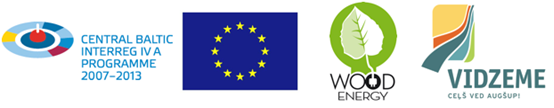 APSTIPRINĀTS:Ar Vidzemes plānošanas reģiona iepirkumu komisijas2011.gada 9.decembra sēdesprotokola Nr. VPR/2011/13/1 lēmumuKomisijas priekšsēdētājs N. Stepanovs /paraksts/Vidzemes plānošanas reģions 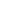 Atklāta konkursa NOLIKUMS„Ekspertu pakalpojumi projektā„Koksnes enerģija un ekoloģiski tīras tehnoloģijas””(Iepirkuma identifikācijas numurs VPR/2011/13/Interreg)CPV kods 73000000-2 (Pētniecības un izstrādes pakalpojumi un saistītie konsultāciju pakalpojumi.) Cēsis, 20111. VISPĀRĪGĀ INFORMĀCIJAIepirkuma identifikācijas numurs VPR/2011/13/InterregPasūtītājsIepirkuma priekšmets1.1.1.Iepirkuma priekšmets ir eksperta pakalpojumi projektā „Koksnes enerģija un ekoloģiski tīras tehnoloģijas” Centrālā Baltijas jūras reģiona Interreg IVA programmas 2007. - 2013.gadam ietvaros saskaņā ar tehnisko specifikāciju Nolikuma 1.pielikumā.Tehniskā specifikācija satur minimālās prasības attiecībā uz iepirkuma priekšmetu1.1.2.CPV kods: 73000000-2 (Pētniecības un izstrādes pakalpojumi un saistītie konsultāciju pakalpojumi.) Iepirkuma priekšmets nav sadalīts daļās.1.1.3.Pretendents var iesniegt tikai vienu piedāvājuma variantu.Līguma izpildes laiks un vietaLīguma izpildes termiņš – no 2012.gada janvāra līdz 2012.gada 31.decembrim.Līguma izpildes vieta – Vidzemes plānošanas reģions projekta partneru teritorijas Latvijā, Igaunijā un Zviedrijā.Iespējas iepazīties ar konkursa nolikumu un saņemt to:Ieinteresētais piegādātājs ar nolikumu var iepazīties un lejupielādēt to no Pasūtītāja mājas lapas internetā www.vidzeme.lv, kā arī katru darba dienu no plkst. 9:00 – 16:00 Pasūtītāja telpās: J. Poruka iela 8-108, Cēsis, LV-4101.Jautājumu vai nolikuma grozījumu gadījumā norādītajā interneta adresē iepirkuma komisija ievietos papildu informāciju. Pretendenta pienākums ir pastāvīgi sekot mājas lapā publicētajai informācijai un ievērtēt to savā piedāvājumā. Piedāvājuma iesniegšanas vieta, datums, laiks un kārtībaPiedāvājumi jāiesniedz Pasūtītājam ne vēlāk kā līdz 2012.gada 16. janvārim plkst. 14.00 Vidzemes plānošanas reģionam J. Poruka iela 8-108, Cēsis, LV-4101.Pretendents iesniedz piedāvājumu personīgi vai atsūtot pa pastu. Pasta sūtījumam jābūt nogādātam šajā punktā norādītajā adresē līdz augstākminētajam termiņam. Piedāvājums, kas iesniegts pēc minētā termiņa, tiks neatvērts atdots atpakaļ iesniedzējam.Piedāvājuma atvēršanas vieta, datums, laiks un kārtībaPiedāvājumu atvēršanas sanāksme notiks 2012.gada 16. janvārī plkst.14.00 Vidzemes plānošanas reģiona telpās J. Poruka ielā 8-108, Cēsīs, LV-4101.Konkursa piedāvājumu atvēršanas sanāksme ir atklāta.Piedāvājuma derīguma termiņš Pretendentam viņa iesniegtais piedāvājums ir saistošs 60 (sešdesmit) kalendārās dienas no piedāvājuma atvēršanas brīža.Ja objektīvu iemeslu dēļ iepirkuma līgumu nevar noslēgt 1.8.1.punktā noteiktajā termiņā, pasūtītājs var rakstiski pieprasīt piedāvājuma derīguma termiņa pagarināšanu. Ja pretendents piekrīt pagarināt piedāvājuma derīguma termiņu, par to rakstiski paziņo pasūtītajam 3 darba dienu laikā. Ja pretendents nepiekrīt pagarināt piedāvājuma derīguma termiņu, pasūtītājs izslēdz pretendentu no tālākas dalības konkursā.Prasības piedāvājumu NOFORMĒJUMAMPiedāvājums iesniedzams aizlīmētā aploksnē, uz kuras jānorāda:Pasūtītāja nosaukums un adrese;Pretendenta nosaukumu, reģistrācijas numuru (ja pretendents ir juridiska persona vai personālsabiedrība) vai personas kodu (ja pretendents ir fiziska persona), adresi, telefona un faksa numuru;atzīmi „Eksperta pakalpojumi projektā „Wood Energy and Cleantech”” (id. Nr.VPR/2011/13/Interreg). Neatvērt līdz konkursa piedāvājumu atvēršanas sanāksmei 2012.gada 16. janvārī plkst.14.00.”Piedāvājums sastāv no šādām daļām:Pretendenta pieteikuma.Pretendenta atlases dokumentiem.Tehniskā piedāvājuma.Finanšu piedāvājuma.Visas piedāvājuma daļas Pretendents noformē un iesniedz vienā iesietā sējumā, kas ievietots atbilstoši Nolikuma 2.1. punkta prasībām noformētā aploksnē. Pretendentam ir jāiesniedz viens piedāvājuma oriģināls un 1 kopija.Uz piedāvājuma oriģināla un to kopijām attiecīgi norāda atzīmi „ORIĢINĀLS” vai „KOPIJA”.Visi piedāvājumu veidojošie dokumenti jāiesniedz papīra formā noformēti atbilstoši tiesību aktu prasībām. Piedāvājuma dokumenti jāsagatavo latviešu valodā. Ārvalstu publisko reģistru izsniegtie apliecinājumu dokumenti un sertifikāti var tikt iesniegti svešvalodā ar pievienotu Pretendenta apliecinātu tulkojumu latviešu valodā. Par dokumentu tulkojuma atbilstību oriģinālam atbild Pretendents. Sējumā dokumentiem jābūt sakārtotiem vienkopus, ar numurētām lapām, satura rādītāju un cauršūtiem ar auklu tādā veidā, kas nepieļauj to atdalīšanu – uz pēdējās lapas aizmugures cauršūšanai izmantojamā aukla nostiprināta ar pārlīmētu lapu, uz kuras norādīts cauršūto lapu skaits, ko ar savu parakstu un Pretendenta zīmoga nospiedumu apliecina Pretendenta pārstāvis.Piedāvājuma dokumentiem jābūt skaidri salasāmiem, bez labojumiem, lai izvairītos no jebkādām šaubām un pārpratumiem, kas attiecas uz vārdiem un skaitļiem, un bez iestarpinājumiem, izdzēsumiem vai matemātiskām kļūdām.Pretendents iesniedz parakstītu piedāvājumu (parakstītiem jābūt visiem tiem piedāvājumā iekļautajiem dokumentiem, uz kuriem paredzēts Pretendenta pārstāvja paraksts). Ja piedāvājumu iesniedz piegādātāju apvienība, piedāvājumu paraksta visi piegādātāju apvienības dalībnieki.Ja Pretendents iesniedz kāda dokumenta kopiju, tā jāapliecina pretendentam atbilstoši tiesību aktu prasībām.Būtiska piedāvājuma noformējuma neatbilstība Nolikuma prasībām ir pamats Pretendenta piedāvājuma noraidīšanai un Pretendenta izslēgšanai no turpmākās dalības iepirkuma procedūrā. Jebkurš dokuments, kas atradīsies atsevišķi neiešūts no visa piedāvājuma, netiks izskatīts.Iesniegtie Konkursa piedāvājumi, izņemot Nolikuma 1.6.2.punktā noteikto gadījumu, ir Pasūtītāja īpašums un netiek atdoti atpakaļ Pretendentiem.Pirms Nolikuma 1.6.1.punktā noteiktā piedāvājuma iesniegšanas termiņa beigām Pretendents ir tiesīgs atsaukt iesniegto piedāvājumu, rakstveidā par to paziņojot Pasūtītājam. Piedāvājuma atsaukšana nav grozāma, un tā izbeidz turpmāku Pretendenta līdzdalību šajā Konkursā.Līdz Nolikuma 1.6.1.punktā noteiktā piedāvājuma iesniegšanas termiņa beigām Pretendents ir tiesīgs grozīt iesniegto piedāvājumu.  par grozījumiem piedāvājumā sagatavojams, noformējams un iesniedzams tāpat kā piedāvājums (atbilstoši Nolikuma prasībām) un uz tā ir jābūt norādei, ka tie ir sākotnējā piedāvājuma grozījumi.Nosacījumi Pretendenta dalībai konkursā un to atbilstību apliecinošie dokumentiNosacījumi Pretendenta dalībai iepirkumā.Uz pretendentu, vai personu, kurai ir pretendenta pārstāvības tiesības vai lēmuma pieņemšanas vai uzraudzības tiesības attiecībā uz šo pretendentu, kā arī uz pretendenta norādīto personu, uz kuras iespējām pretendents balstās, lai apliecinātu, ka tā kvalifikācija atbilst nolikuma prasībām, neattiecas Publisko iepirkuma likuma 39. pantā noteiktie ierobežojumi, ko pretendents apliecina parakstot Pieteikumu dalībai iepirkuma procedūrā.Pretendents nav iesniedzis nepatiesu informāciju savas kvalifikācijas novērtēšanai un ir iesniedzis visu pieprasīto informāciju.Pretendents ir reģistrēts normatīvajos aktos noteiktajā kārtībā. Pretendenta atbilstību apliecinošie dokumenti. dalībai iepirkuma procedūrā atbilstoši Nolikuma 2. pielikuma veidlapas paraugam. Pieteikumu dalībai iepirkuma procedūrā Pretendenta vārdā paraksta persona(-s), kurai ir tiesības pārstāvēt Pretendentu vai Pretendenta pilnvarota persona.Pretendenta, personālsabiedrības un visu personālsabiedrības biedru (ja piedāvājumu iesniedz personālsabiedrība) vai visu personu apvienības dalībnieku (ja piedāvājumu iesniedz personu apvienība) vai apakšuzņēmēju (ja pretendents pakalpojumu izpildē plāno piesaistīt apakšuzņēmējus) komercreģistra vai līdzvērtīgas komercdarbību reģistrējošas iestādes ārvalstīs izdotu reģistrācijas apliecību kopijas.Uzņēmumu reģistra (ārvalstu pretendentiem – līdzvērtīgas iestādes)  par amatpersonām, kam ir paraksta tiesības un kas ir spēkā uz piedāvājuma parakstīšanas brīdi.Pasūtītājs nolikuma 3.2.4.1. un 3.2.4.2. punktos norādītās izziņas pieprasīs iesniegt 10 darba dienu laikā tam pretendentam, kuram atbilstoši iepirkuma procedūras dokumentos noteiktajām prasībām un izraudzītajam piedāvājuma izvēles kritērijam būtu piešķiramas līguma slēgšanas tiesības. Ja pretendents 10 darba dienu laikā neiesniedz nolikuma 3.2.4.1. un/vai 3.2.4.2. punktā norādītās izziņas, pasūtītājs pretendentu izslēdz no dalības iepirkuma procedūrā. Nolikuma 3.2.3.1. un 3.2.3.2. punktos norādītās izziņas pasūtītājs pieprasīs iesniegt katram personu apvienības dalībniekam, galvenajam uzņēmējam un katram apakšuzņēmējam.Uzņēmumu reģistra (ārvalstu pretendentiem – līdzvērtīgas iestādes) ne agrāk kā vienu mēnesi pirms piedāvājuma iesniegšanas dienas izsniegta , kas apliecina, ka pretendents nav pasludināts par maksātnespējīgu, neatrodas likvidācijas stadijā vai tā saimnieciskā darbība nav apturēta vai pārtraukta; , ko ne agrāk kā vienu mēnesi pirms piedāvājuma iesniegšanas dienas izsniedzis Valsts ieņēmumu dienests vai līdzvērtīga nodokļu administrēšanas iestāde citā valstī, kur pretendents reģistrēts (atrodas tā pastāvīgā dzīvesvieta), un kura apliecina, ka pretendentam nav nodokļu vai valsts sociālās apdrošināšanas obligāto iemaksu parādu vairāk par Ls 100.Nosacījumi pretendenta dalībai iepirkuma procedūrā attiecas uz pretendentu, personālsabiedrību un visiem personālsabiedrības biedriem (ja piedāvājumu iesniedz personālsabiedrība) vai personu apvienības dalībniekiem (ja piedāvājumu iesniedz personu apvienība), kā arī apakšuzņēmējiem (ja pretendents pakalpojuma sniegšanai plāno piesaistīt apakšuzņēmējus) un dokumenti, kas apliecina pretendenta atbilstību nosacījumiem pretendenta dalībai iepirkuma procedūrā, jāiesniedz pretendentam, personālsabiedrībai un visiem personālsabiedrības biedriem (ja piedāvājumu iesniedz personālsabiedrība) vai visiem personu apvienības dalībniekiem (ja piedāvājumu iesniedz personu apvienība), kā arī apakšuzņēmējiem (ja pretendents pakalpojuma sniegšanai plāno piesaistīt apakšuzņēmējus).Ja pretendents pakalpojuma sniegšanai plāno piesaistīt apakšuzņēmējus, pretendents iesniedz apakšuzņēmēju sarakstu saskaņā ar Nolikuma 3.pielikumu.Prasības attiecībā uz Pretendenta saimniecisko un finansiālo stāvokli, kā arī iespējām sniegt pakalpojumu un IESNIEDZAMIE dokumenti4.1. Prasība attiecībā uz pretendenta saimniecisko un finansiālo stāvokli: pretendenta vidējaisfinanšu apgrozījums pēdējos trīs gados (2009., 2010. un 2011.) vismaz 3 (trīs) reizes pārsniedz pretendenta finanšu piedāvājumā ietverto līgumcenu. Pretendenta, kas dibināts vēlāk par 2009.gadu, vidējais finanšu apgrozījums nostrādātajā periodā vismaz 3 (trīs) reizes pārsniedz pretendenta piedāvāto līgumcenu.4.2. Minimālās prasības attiecībā uz pretendenta tehniskajām un profesionālajām spējām:4.2.1. Sniegti līdzīga rakstura ekspertu pakalpojumi un / vai iegūta pieredze(ir noslēgti līgumi par pakalpojumu sniegšanu un izpildīti) pēdējo 3 (trīs) gadu laikā līdz piedāvājuma iesniegšanai vismaz 3 (trīs) ES, ES teritoriālās sadarbības vai INTERREG vai EK programmu vai iniciatīvu finansētos projektos par videi draudzīgu tehnoloģiju un to atbalsta politikas izstrādi un/vai ieviešanu, tajā skaitā: 4.2.1.1.Pieredze darbā ar valsts pārvaldes iestādēm un/vai pašvaldībām (pievienot 2 pozitīvas atsauksmes) rekomendāciju izstrādē politikas plānošanas dokumentiem;4.2.1.2.Pieredze vismaz 1 (viena) pētījuma par bioenerģijas un/ vai moderno tehnoloģiju pielietošanā siltumenerģijas nodrošināšanai (ietverta ekspertu komandas vadība, metodikas ,ziņojumu izstrāde) izstrādē;4.2.1.3. Pieredze enerģētikas plānu izstrādē un ieviešanā vismaz 3 Latvijas pašvaldībās (pievienot 2 pozitīvas atsauksmes);4.2.1.4.Pieredze tehniskā specifikācijā norādītai līdzīgu mācību programmu izstrādē un pilotprojektu ieviešanas jomā, mācību programmu licenzēšanā (licenzējis vismaz vienu mācību programmu);4.2.1.5.Pieredze sabiedrības izpratnes un informētības veicināšanas pasākumu izpildē ( prezentācijas, semināri, publikācijas, bukleti, brošūras un tml.).4.2.2.Pretendentam Līguma izpildē ir jānodrošina atbilstošs personāls ar šādu savstarpēji papildinošu pieredzi un kvalifikāciju, no kuru vidus vienu pretendents nozīmē par vadošo ekspertu:4.2.2.1.Vadošais eksperts, kura profesionālā kvalifikācija atbilst šādām prasībām: 		1)doktora grāds inženierzinātnēs, vides inženierzinātnēs vai vides zinātnē,	2) teicamas valodu zināšanas (latviešu, angļu),3) pēdējo 3 (trīs) gadu laikā līdz piedāvājuma iesniegšanai ir pieredze līdzīgu pētījumu, pilotprojektu un/ vai mācību programmu izstrādē un projektu ieviešanā videi draudzīgas enerģētikas jomā,4)kuram ir pieredze projektu un / vai ekspertu komandas vadībā,5)teicama izpratne par attīstības plānošanu reģionā enerģētikas jomā, politikas lēmumu veidošanu.4.2.2.2. Eksperts/ eksperti, kuru profesionālā kvalifikācija atbilst šādām prasībām:1) augstākā izglītība inženierzinātnēs, vides inženierzinātnēs vai vides zinātnē,2) labas valodu zināšanas (latviešu, angļu); 3) pēdējo 3 (trīs) gadu laikā līdz piedāvājuma iesniegšanai ir pieredze ES, ES teritoriālās sadarbības vai INTERREG vai EK programmu vai iniciatīvu finansētos projektos par videi draudzīgu tehnoloģiju un to atbalsta politikas izstrādi un/vai ieviešanu, kur finansējuma saņēmējs ir valsts vai pašvaldība;4) pēdējo 3 (trīs) gadu laikā līdz piedāvājuma iesniegšanai ir veicis vismaz 1 (vienu) pētījumu par bioenerģijas un moderno tehnoloģiju pielietošanu siltumenerģijas nodrošināšanai,5)spēkā esošs energoauditora sertifikāts ir vismaz vienam iesaistītam ekspertam,6) ir sagatavotas un publicētas vismaz 5 (piecas) publikācijas par bioenerģijas un moderno tehnoloģiju pielietošanu siltumenerģijas nodrošināšanai;7)pieredze mācību programmu izstrādē un licenzēšanā, pilotprojektu ieviešanā.4.2.3.Pretendenta piedāvātam personālam ir jābūt labām latviešu un angļu valodas zināšanām atbilstoši Eiropas Valodu prasmes līmenim ne zemākam par B2.4.2.4. Pretendenta personālam ir jābūt teicamām iemaņām darbā ar datoru (MS Word; MS Excel; MS PowerPoint). 4.3. Ja Pretendents ir personu apvienība, tad 4.1.-4.2. punktos minētās prasības izpildi drīkst nodrošināt personu apvienība kopā. Ja piedāvājumu iesniedz piegādātāju (personu) apvienība, kura uz piedāvājuma iesniegšanas brīdī nav reģistrēta kā komersants, pretendentam jāiesniedz starp piegādātāju (personu) apvienības dalībniekiem noslēgta vienošanās vai sabiedrības līgums, kurā jānorāda apvienošanās mērķis, atbildības sadalījums, lēmumu pieņemšanas kārtība un apliecinājums, ka puses, ja attiecībā uz tām tiks pieņemts lēmums piešķirt tiesības noslēgt iepirkuma līgumu, apņemas izveidot pilnsabiedrību un reģistrēties Komercreģistrā 10 (desmit) kalendāro dienu laikā, pēc pasūtītāja paziņojuma par iepirkuma rezultātiem saņemšanas.4.4.Saimniecisko un finansiālo stāvokli, kā arī iespēju sniegt pakalpojumu apliecinošie dokumenti.4.4.1.Lai apliecinātu pretendenta atbilstību Nolikuma 4.1. punkta prasībām, pretendents iesniedz izziņu par kopējo finanšu apgrozījumu pēdējos trīs gados (pēc pretendenta izvēles par 2008.,2009., 2010. vai 2009.,2010., 2011.), izziņā norādot katra gada finanšu apgrozījumu un kopā par trijiem gadiem.4.4.2.Lai apliecinātu pretendenta atbilstību Nolikuma 4.2. punkta prasībām, pretendents iesniedz pieredzi apliecinošo pakalpojumu sarakstu, norādot pēdējos 3 gados līdz piedāvājuma iesniegšanai veiktos projektus, izpildīto pakalpojumu īsu aprakstu, pētījumus, iesaistītās sadarbības institūcijas un personālu, kā arī pasūtītāju un kontaktpersonu (tel., e-pasts), kura varētu apliecināt pasūtītājam minētās informācijas patiesumu- pretendenta pieredzes apraksta forma pielikumā Nr.4.4.4.3.atbilstībai 4.2.1.3.punkta izpildei- ne mazāk kā 2 pašvaldību pozitīvas atsauksmes.4.4.4.Lai apliecinātu pretendenta atbilstību Nolikuma 4.2.2.punkta prasībām, pretendents iesniedz:- pakalpojuma sniegšanā iesaistītā personāla sarakstu saskaņā ar formu 5.pielikumā,  - iesaistītā personāla dzīvesgājuma aprakstus (CV) saskaņā ar formu 6.pielikumā,pievienojot izglītības dokumentu pretendenta apliecinātas kopijas, - spēkā esoša energoauditora sertifikāta kopija.4.4.5.CV iekļautajiem datiem ir jābūt pilnīgiem, patiesiem un jāsniedz pasūtītājam visa nepieciešamā informācija, lai varētu pārliecināties par personāla izglītības, prasmju un pieredzes atbilstību Nolikuma 4.2.2.-4.2.4. punktos noteiktajām prasībām. Katra speciālista CV jāpievieno izglītības dokumentu pretendenta apliecinātas kopijas.4.5.Pretendents personālu, kā arī apakšuzņēmējus, kurus tas iesaistījis līguma izpildē un par kuriem sniedzis informāciju piedāvājumā, pēc iepirkuma līguma noslēgšanas drīkst mainīt tikai ar Pasūtītāja rakstveida piekrišanu. Pirms piekrišanas izteikšanas maiņai Pasūtītājs papildus pārliecināsies par iesaistāmā apakšuzņēmēja vai personāla atbilstību Publisko iepirkumu likuma 39.panta pirmās daļas prasībām un Nolikuma prasībām, un apakšuzņēmēja vai  personāla maiņai nepiekrīt, ja tas šīm prasībām neatbilst.Tehniskais piedāvājumsPretendentam jāiesniedz Tehniskais piedāvājums. Tehniskajam piedāvājumam jābūt Pretendenta vadītāja vai pilnvarotās personas (pievienojams pilnvaras oriģināls) parakstītam.Tehniskajā piedāvājumā pretendentam jāsniedz detalizēts piedāvātā pakalpojuma īstenošanas apraksts saskaņā ar Tehniskās specifikācijas (Nolikuma 1. pielikums) prasībām, lai to varētu izvērtēt atbilstoši nolikuma prasībām.Tehniskajā piedāvājumā iekļaujamā informācija:5.3.1.. Konkursa Tehniskajā specifikācijā nosaukto uzdevumu izpildei nepieciešamo pakalpojumu apjoma sniegšanas metodika, kas ietver metožu aprakstu, kādas tiks pielietotas;5.3.2.Pakalpojuma sniegšanai plānoto aktivitāšu apraksts atbilstoši tehniskajā specifikācijā(1. pielikums) risināmajiem uzdevumiem, norādot katras piedāvātās aktivitātes realizācijas gaitu, saturu, metodes, problēmjautājumus, iespējamos risinājumus un plānoto rezultātu;5.3.3. Ar pakalpojuma sniegšanu saistītā risku analīze un pasākumi to novēršanai.5.3.4.Pakalpojumu izpildes laika grafiks; laika grafikā Pretendentam ir jānorāda piedāvātās veicamās aktivitātes, izpildes termiņi , kā arī norādot katras aktivitātes plānoto rezultātu un iesniedzamo nodevumu.5.3.5.Ekspertu komandas organizatoriskā struktūra: komandas darba organizācijas struktūrshēma, sadarbība ar pasūtītāju un iesaistītajām pusēm, norādot katra eksperta uzdevumu,pienākumus, atbildību.5.3.6.Informācija par pretendenta piedāvātajiem resursiem pakalpojuma sniegšanai.Finanšu piedāvājumsFinanšu piedāvājumu jāsagatavo atbilstoši Finanšu piedāvājuma veidnei (Pielikums Nr.7).Finanšu piedāvājumā cena jānorāda latos (LVL) bez PVN, norādot ne vairāk kā 2 (divas) zīmes aiz komata. Atsevišķi jānorāda pakalpojuma cena ar PVN.Piedāvājuma cenā jābūt iekļautām visām izmaksām un nodokļiem, tai skaitā, saistītām ar darbinieku atalgojumu, nodokļiem, nodevām, pakalpojumu izpildei nepieciešamo transporta un komunikācijas nodrošināšanas izdevumiem un citām ar pakalpojuma savlaicīgu un kvalitatīvu izpildi saistītām izmaksām.Finanšu piedāvājumā jāiekļauj Finanšu plūsmas (maksājumu) grafiks ievērojot tehniskās specifikācijas sadalījumu daļās, kurā pretendents var paredzēt avansa maksājumu ne vairāk kā 20% no piedāvātās līgumcenas, ja nepieciešams.Piedāvājumu vērtēšanaPiedāvājumu izvērtēšanu komisija veic 4 (četros) posmos:1.posms – Piedāvājumu noformējuma pārbaudeKomisija novērtē, vai piedāvājums sagatavots un noformēts atbilstoši nolikuma prasībām. Ja piedāvājums neatbilst izvirzītajām prasībām, iepirkuma komisija lemj par piedāvājuma tālāku izskatīšanu.    2.posms – Pretendentu atlase Komisija novērtē, vai pretendents atbilst nolikumā noteiktajiem kvalifikācijas kritērijiem un iesniedzis visus nolikumā pieprasītos dokumentus. Ja piedāvājums neatbilst izvirzītajām prasībām, iepirkuma komisija lemj par piedāvājuma tālāku izskatīšanu.3.posms – Piedāvājumu atbilstības pārbaude	Komisija novērtē pretendenta tehnisko piedāvājumu atbilstoši nolikumā noteiktajām prasībām. Ja piedāvājums neatbilst izvirzītajām prasībām, iepirkuma komisija lemj par piedāvājuma tālāku izskatīšanu.4.posms – Piedāvājumu vērtēšanaJa pretendents  atlases vai piedāvājumu vērtēšanas procesā nesniedz Komisijas noteiktā termiņā atbildes uz Komisijas uzdotiem papildus jautājumiem vai lūgumiem sniegt skaidrojumu,  iepirkuma komisija lemj par piedāvājuma tālāku izskatīšanu; Pēc tam, kad komisija pārbaudījusi, vai piedāvājumos nav aritmētiskās kļūdas un tie nav nepamatoti lēti, komisija izvēlas no pasūtītāja prasībām atbilstošiem piedāvājumu ar zemāko cenu.Iepirkuma Pasūtītājs slēgs ar iepirkuma komisijas izraudzīto pretendentu iepirkuma līgumu, pamatojoties uz pretendenta piedāvājumu un saskaņā ar nolikuma noteikumiem, un iepirkuma līguma projektu nolikuma 8.pielikumāLīgumu ar konkursa uzvarētāju pasūtītājs slēgs ne agrāk kā nākamajā darba dienā pēc nogaidīšanas termiņa beigām, ja IUB nav iesniegts Publisko iepirkumu likuma 83.pantā noteiktajā kārtībā iesniegums par iepirkuma procedūras pārkāpumiem, bet ne vēlāk par piedāvājuma derīguma termiņa beigām.Ja iepirkuma procedūras uzvarētājs pasūtītāja uzaicinājumā noteiktā laikā neierodas uz līguma parakstīšanu, un par to nav informējis pasūtītāju vai atsakās slēgt iepirkuma līgumu ar pasūtītāju, iepirkuma komisija pieņem lēmumu slēgt līgumu ar nākamo lētākā piedāvājuma pretendentu vai pārtraukt konkursu, neizvēloties nevienu piedāvājumuPasūtītājs triju darba dienu laikā vienlaikus informē visus pretendentus par pieņemto lēmumu. Informācija par rezultātiem tiek nosūtīta pretendentiem pa faksu. IEPIRKUMA KOMISIJAS TIESĪBAS UN PIENĀKUMIIepirkuma komisijas tiesībasPārbaudīt ar iepirkumu saistīto nepieciešamo informāciju kompetentā institūcijā, publiski pieejamās datubāzēs vai citos publiski pieejamos vai pretendenta piedāvājumā norādītos avotos, ja tas nepieciešams piedāvājumu atbilstības pārbaudei, pretendentu atlasei, piedāvājumu vērtēšanai un salīdzināšanai, kā arī lūgt, lai pretendents vai kompetenta institūcija papildina vai izskaidro dokumentus, kas iesniegti komisijai.Labot aritmētiskās kļūdas pretendenta finanšu piedāvājumā, informējot par to pretendentu.Pieaicināt ekspertu pretendentu un piedāvājumu atbilstības pārbaudē un vērtēšanā.Izvēlēties nākamo lētāko piedāvājumu, ja izraudzītais pretendents atsakās slēgt iepirkuma līgumu ar pasūtītāju.Iepirkuma komisijas pienākumiNodrošināt konkursa procedūras norisi un dokumentēšanu.Nodrošināt pretendentu brīvu konkurenci, kā arī vienlīdzīgu un taisnīgu attieksmi pret tiem.Pēc ieinteresēto piegādātāju pieprasījuma normatīvajos aktos noteiktajā kārtībā sniegt informāciju par Nolikumu.Vērtēt pretendentus un to iesniegtos piedāvājumus saskaņā ar Likumu, citiem normatīvajiem aktiem un šo Nolikumu, izvēlēties piedāvājumu vai pieņemt lēmumu par konkursa izbeigšanu, neizvēloties nevienu piedāvājumu.Pretendenta tiesības un pienākumiPretendenta tiesībasApvienoties grupā ar citiem pretendentiem (iesniedzot atbilstošu rakstisku dokumentu, apliecinājumu ) un iesniegt vienu kopēju piedāvājumu.Pirms piedāvājumu iesniegšanas termiņa beigām grozīt vai atsaukt iesniegto piedāvājumu.Piedalīties piedāvājumu atvēršanas sanāksmē.Iesniegt sūdzību par konkursa nolikumu un konkursa norises likumību, saskaņā ar spēkā esošajiem normatīvajiem aktiem.Saņemt piedāvājuma sagatavošanai nepieciešamo informāciju un dokumentāciju.Pretendenta pienākumiSagatavot piedāvājumus atbilstoši Nolikuma prasībām.Sniegt patiesu informāciju par savu kvalifikāciju un piedāvājumu.Sniegt atbildes uz iepirkuma komisijas pieprasījumiem par papildu informāciju, kas nepieciešama pretendentu atlasei, piedāvājumu atbilstības pārbaudei, salīdzināšanai un vērtēšanai.Segt visas izmaksas, kas saistītas ar piedāvājumu sagatavošanu un iesniegšanu.Pielikumi11.1.Tehniskā specifikācija 11.2. dalībai iepirkuma procedūrā forma 11.3.Apakšuzņēmēju saraksts11.4.Pretendenta pieredzes apraksta forma 11.5.Personāla saraksta forma11.6.Personāla CV forma11.7.Finanšu piedāvājuma forma 11.8.Līguma projekts Pielikums Nr.1.Atklāta konkursa „Ekspertu pakalpojumi projektā „ Koksnes enerģija un ekoloģiski tīras tehnoloģijas””Nolikumam Tehniskā specifikācija(DARBA UZDEVUMS EKSPERTAM)Iepirkuma identifikācijas  Nr.  VPR/2011/13/Interreg)Vidzemes plānošanas reģions kopš 2010. gada realizē projektu „Koksnes enerģija un ekoloģiski tīras tehnoloģijas” (Woodenergy and Cleantech ), turpmāk tekstā- projekts, sadarbībā ar partneriem no Zviedrijas, Igaunijas un Latvijas, kura ietvaros jau ir veikta daļa no plānotajiem pētījumiem. Šī iepirkuma mērķis ir realizēt reģiona novados uz jau projektā veikto pētījumu bāzes izstrādātās pilotidejas, apmācību programmu īstermiņā un ilgtermiņā siltumražošanas jomā, lai maksimāli izmantotu vietējos energoresursus, galvenokārt koksni un pielietotu modernas un efektīvas tehnoloģijas. Papildus jau veiktajiem pētījumiem projektā „Woodenergy and Cleantech” projekta aktivitāšu kopu Nr.3 „Politika un plānošana” un Nr.4 „Uzņēmējdarbība un kompetenču attīstība” ietvaros ir plānots izstrādāt un ieviest pilotprojektus sadarbībā ar Amatas un Ērgļu novadiem, savukārt, projekta aktivitāšu kopas Nr.5 „Tehnoloģijas un ražošana” ietvaros ir paredzēts veikt situācijas analīzi „Tehniski ekonomiskais pamatojums siltumapgādes sistēmas modernizācijai, tehnoloģiskajiem risinājumiem īstermiņa un ilgtermiņa attīstībai” sadarbībā ar Beverīnas novadu. Tās galvenais uzdevums ir modelēt siltumapgādes sistēmas tehnoloģiskos risinājumus īstermiņā un ilgtermiņā tās modernizācijai un efektivizācijai, maksimāli izmantojot vietējos energoresursus, galvenokārt koksni, siltumražošanā novada teritorijā, kā arī iepazīstināt pārējos reģiona novadus ar izstrādātajiem priekšlikumiem, rīkojot seminārus un diskusijas par izstrādāto situācijas analīzi. Izpildītāja eksperta/u uzdevums ir pēc iepriekš sagatavotiem priekšlikumiem sadarbībai ar Amatas, Ērgļu un Beverīnas novadiem plānot, izstrādāt un ieviest pasākumus atbilstoši konkursa nolikumam un Tehniskajai specifikācijai, kā rezultātā uz esošās situācijas izpētes rezultātiem un normatīvo dokumentu bāzes pamata tiks izstrādāti pilotprojekti un situācijas analīze.1.daļa Pilotprojekta „Amatas novada zaļās enerģijas rīcības plāns” izstrāde sadarbībā ar Amatas novadu. 1.1.Atjaunojamo energoresursu esošās un prognozējamās situācijas analīze, ieskaitot datu ticamības pārbaudi:enerģijas ražošana;enerģijas pārvade;enerģijas patērētāji.1.2.Kurināmā piegādes ķēžu analīze:vietējie biomasas ražotāji (granulas, šķelda, utt);loģistika.1.3.Novada zaļās enerģijas vīzijas un mērķu noteikšana, priekšlikumu izstrāde, atbilstoši esošajai likumdošanai enerģētikas jomā LR, kā arī saskaņā ar Atjaunojamo energoresursu likumprojektu. 1.4.Organizatoriskās struktūras noteikšana zaļās enerģijas rīcības plāna ieviešanai, priekšlikumu izstrāde. 1.5.Priekšlikumi novada rīcībai izvirzīto mērķu sasniegšanai. 1.6.Veicamās darbības plānā definēto mērķu sasniegšanai:pasākumu klasifikācija galvenajiem sektoriem;laika plāns;iespējamie finansējuma resursi utt.1.7. Publikāciju sagatavošana presei, sabiedrības izpratnes paaugstināšanai semināru organizēšana (ne vairāk kā trīs) par iegūtajiem rezultātiem un to atkārtojamību citos Vidzemes plānošanas reģiona novados saskaņā ar projekta komunikāciju plānu (tiks izstrādāts projekta ietvaros sadarbībā ar projekta partneriem, uzsākot detalizētu darbu pie pilotprojekta izstrādes).1.8.Brošūras/bukleta satura, dizaina izstrāde un drukāšana. Brošūras uzdevums ir popularizēt un veicināt Vidzemes plānošanas reģiona novados zaļās enerģijas rīcības plānu izstrādi un tā nozīmīgumu turpmākajai novadu un reģiona attīstībai. Brošūrā jāiekļauj sekojošas sadaļas: rīcības plāna saturiskā nozīme un priekšlikumi tā īstenošanai, tā ietekme uz vidi, sabiedrību, ekonomiskajiem aspektiem.Brošūras saturam jāatbilst LR spēkā esošiem normatīviem aktiem enerģētikas jomā, kā arī jāietver Atjaunojamo energoresursu likumprojekta galvenās nostādnes attiecībā uz pašvaldību uzdevumiem atjaunojamās enerģijas jomā. Brošūras tiražēšanu, drukāšanu izpildītājs drīkst uzsākt tikai pēc brošūras dizaina un satura saskaņošanas ar pārējiem projekta partneriem un  rakstiska pasūtītāja akcepta. 1.9.Pirmās daļas aktivitāšu izpildes termiņš 2012. gada 30.novembris. Izpildes termiņš un daļas saturs var tikt precizēts projekta izstrādes gaitā saskaņā ar projekta vadības grupas lēmumiem iespējami kvalitatīvāku projekta rezultātu sasniegšanai.2.daļa Pilotprojekta izstrāde „Multiplikatoru apmācības programmas „Ilgtspējīga siltumapgādes sistēma ar AER” ieviešana Ērgļu arodvidusskolā” sadarbībā ar Ērgļu novadu. 2.1.Apmācību programmas sagatavošana (programmas mērķis, sadalījums pa priekšmetiem, priekšmetu apraksts, profesionālo ieguvumu apraksts);       2.2.Programmas saskaņošana ar pasūtītāju  un apstiprināšana Izglītības un Zinātnes ministrijā;2.3.Prezentāciju  materiālu sagatavošana kursiem;2.4.Lekciju materiāla gatavošana, kurā jāietver: Ilgtspējība 8h teorija;Meža resursi kā galvenais 40h teorija tai skaitā 16h prakse; Atjaunojamie energoresursi 32h teorija, tai skaitā 8h prakse;Siltumenerģijas Enerģijas ražošana 40h, tai skaitā16h prakse;Patērētājs 40h teorija, tai skaitā 16h prakse.2.5.Praktisko nodarbību plāna sagatavošana;2.6.Lekciju nodrošināšana pilns cikls vienu reizi;2.7.Dalībnieku testēšana;2.8.Rezultātu analīze;2.9.Studiju programmas koriģēšana;2.10.Publikāciju sagatavošana presei, sabiedrības izpratnes paaugstināšanai semināru organizēšana (ne vairāk kā trīs) par iegūtajiem rezultātiem un to atkārtojamību citos Vidzemes plānošanas reģiona novados saskaņā ar projekta komunikāciju plānu (tiks izstrādāts projekta ietvaros sadarbībā ar projekta partneriem, uzsākot detalizētu darbu pie pilotprojekta izstrādes).2.11. Otrās daļas aktivitāšu izpildes termiņš 2012. gada 30.novembris. Izpildes termiņš un daļas saturs var tikt precizēts projekta izstrādes gaitā saskaņā ar projekta vadības grupas lēmumiem iespējami kvalitatīvāku projekta rezultātu sasnigšanai.3.daļa Situācijas analīze „Tehniski ekonomiskais pamatojums siltumapgādes sistēmas modernizācijai, tehnoloģiskajiem risinājumiem īstermiņa un ilgtermiņa attīstībai” sadarbībā ar Beverīnas novadu.3.1.Beverīnas novada centralizētās siltumapgādes sistēmas, turpmāk tekstā saīsināti- CSS, esošās situācijas izvērtējums:Katlumājas, siltumtīkli, to tehniskie mērījumi mērījumi, esošo datu analīze, patērētāji.3.2.Izpildītājam jāizstrādā detalizēts rīcības plāns pēc esošās situācijas izvērtējuma, uzsākot sistēmas analīzi.3.3.Beverīnas novada CSS attīstības alternatīvu izvērtējums:Katlu māju modernizācija, efektivizācija, ēku siltināšanas un iedzīvotāju ietekme uz CSS, siltumtrašu modernizācija,piecu novada daudzdzīvokļu ēku nodrošināšanas iespējas ar CSS, izmantojot koksni kā kurināmo, aizstājot elektroenerģiju,novada CSS apsaimniekošanas iespējas, risinājumi,īstermiņa un ilgtermiņa risinājumi,attīstības alternatīvu jūtīguma un risku analīze.3.4. Beverīnas novada CSS ietekmes uz vidi un klimatu izvērtējums.3.5.Publikāciju sagatavošana presei, sabiedrības izpratnes paaugstināšanai semināru organizēšana (ne vairāk kā trīs) par iegūtajiem rezultātiem un to atkārtojamību citos Vidzemes plānošanas reģiona novados saskaņā ar projekta komunikāciju plānu (tiks izstrādāts projekta ietvaros sadarbībā ar projekta partneriem, uzsākot detalizētu darbu pie pilotprojekta izstrādes).3.6. Trešās daļas aktivitāšu izpildes termiņš 2012. gada 30.septembris. Izpildes termiņš un daļas saturs var tikt precizēts projekta izstrādes gaitā saskaņā ar projekta vadības grupas lēmumiem iespējami kvalitatīvāku projekta rezultātu sasnigšanai.4. Pasūtītājam iesniedzamā dokumentācija:4.1.elektroniskā formātā – iesniedzot materiālu CD;4.2.izdrukas papīra formātā teksts iesniedzams kā Word (.doc) vai Rich Text Format (.rtf) dokuments. Standarta lappuse A4 formāts. Teksta sagatavošanai ir jāizmanto Times New Roman fonts 12 lieluma burti ar viena intervāla atstarpi;4.3.prezentāciju materiāli ir sagatavojami un iesniedzami Power Point (.ppt) formātā;4.4.dokumentācijai ir jābūt izstrādātai profesionālā latviešu valodā ar kopsavilkumu angļu valodā;4.5.sagatavotajos dokumentos jāiekļauj norādes uz informācijas avotiem, izmantoto metodoloģiju, saistošajiem Latvijas Republikas normatīvajiem aktiem un Centrālbaltijas INTERREG IV A Programmas 2007.-2013. Vadlīnijām;4.6.izpildītājam jāsagatavo aprakstoši un analītiski ziņojumi par pētījumu rezultātu, kas jāprezentē pasūtītāja organizētajās diskusiju sanāksmēs;4.7.pasūtītājam ir tiesības sniegt izpildītājam priekšlikumus un/ vai saistošus norādījumus ziņojumu par rezultātiem sagatavošanai un precizēšanai. Pasūtītājam ir tiesības nepieciešamības gadījumā pieprasīt papildus pētījuma rezultātu datu analīzi un ziņojuma precizēšanu/ papildināšanu;4.8.pēc pasūtītāja pieprasījuma izpildītājam jāiesniedz pētījumā ietverto respondentu saraksti.5.Pakalpojumu izpildes kārtība5.1.Eksperta/tu komandējumi ārpus Latvijas teritorijas projekta ietvaros tiks apmaksāti no projekta budžeta, sedzot izdevumus par ceļu un naktsmītni;5.2.Semināri Latvijas teritorijā projekta ietvaros: saturisko daļu izstrādā eksperts/ti (paši apmaksā personāla darbu, kancelejas preču izdevumus, dokumentu pavairošanu, utml.), pasūtītajs veic semināru organizācijas administratīvo procesu, tas ir, telpu nodrošināšanu un mērķauditorijas informēšanu. 5.3.Eksperti veic atbalsta, konsultāciju un priekšlikumu sniegšanu Vidzemes reģiona politikas plānošanas un darbības izstrādē iesaistītajam pasūtītāja personālam un ārējiem ekspertiem saistībā ar iepirkumā paredzēto pētījumu izstrādi;5.4.Izpildītājs nodrošina rezultātu prezentācijas semināros un konferencēs Latvijā, Igaunijā un Zviedrijā projekta aktivitāšu ietvaros.5.5. Izpildītājs nodrošina projekta atskaišu sagatavošanu latviešu un angļu valodā pēc pasūtītāja pieprasījuma un atbilstoši projekta izstrādes, noformēšanas nosacījumiem (http://www.vraa.gov.lv/lv/intterreg_1_limene_fin_kontrole/Interreg_IV_A/) Pielikums Nr.2.Atklāta konkursa „Ekspertu pakalpojumi projektā „ Koksnes enerģija un ekoloģiski tīras tehnoloģijas””Nolikumam  par piedalīšanosATKLĀTĀ KONKURSĀ „Ekspertu pakalpojumi projektā„Koksnes enerģija un ekoloģiski tīras tehnoloģijas””(Iepirkuma identifikācijas numurs VPR/2011/13/Interreg)Pretendents,__________________ /pretendenta nosaukums/ _____________________ /Nodokļu maksātāja reģistrācijas numurs/ tā________________ personā /Vadītāja vai pilnvarotās personas vārds un uzvārds/ar šī pieteikuma iesniegšanu:Piesakās piedalīties iepirkumā „Ekspertu pakalpojumi projektā„Koksnes enerģija un ekoloģiski tīras tehnoloģijas”” , id. Nr. VPR/2011/12/ENPI ,un iepirkuma līguma piešķiršanas gadījumā apņemas sniegt pakalpojumus saskaņā ar iesniegto piedāvājumu konkursa nolikumā, Iepirkuma līgumā un Tehniskajā specifikācijā noteiktajā kārtībā.Iesniedzam/iesniedzu piedāvājumu, kas sastāv no:šī pieteikuma un Atlases dokumentiem,Tehniskā piedāvājuma,Finanšu piedāvājumaApliecinām, ka iesniegtā informācija ir patiesa, un  novērtēšanai ir iesniegta pilnā apjomā.APLIECINĀM  ar šī apliecinājuma iesniegšanu, ka uz pretendentu, vai personu, kurai ir pretendenta pārstāvības tiesības vai lēmuma pieņemšanas vai uzraudzības tiesības attiecībā uz šo pretendentu, kā arī uz pretendenta norādīto personu, uz kuras iespējām pretendents balstās, lai apliecinātu, ka tā kvalifikācija atbilst nolikuma prasībām, neattiecas Publisko iepirkumu likumā 39.pantā noteiktie nosacījumi, ka:4.1. pretendents / pretendenta apakšuzņēmējs vai persona, kurai ir pārstāvības tiesības vai lēmuma pieņemšanas vai uzraudzības tiesības attiecībā uz to, (nevajadzīgo svītrot) ar tādu tiesas spriedumu vai prokurora priekšrakstu par sodu, kurš stājies spēkā un kļuvis neapstrīdams, nav atzīta par vainīgu koruptīva rakstura noziedzīgos nodarījumos, krāpnieciskās darbībās finanšu jomā, noziedzīgi iegūtu līdzekļu legalizācijā vai līdzdalībā noziedzīgā organizācijā;4.2. ar tādu kompetentas institūcijas lēmumu vai tiesas spriedumu, kurš stājies spēkā un kļuvis neapstrīdams, nav atzīts par vainīgu darba tiesību būtiskā pārkāpumā, kas izpaužas kā:a) viena vai vairāku tādu valstu pilsoņu vai pavalstnieku nodarbināšana, kuri nav Eiropas Savienības dalībvalstu pilsoņi vai pavalstnieki, ja tie Eiropas Savienības dalībvalstu teritorijā uzturas nelikumīgi,b) vienas personas nodarbināšana bez rakstveida darba līguma noslēgšanas, ja tā konstatēta atkārtoti gada laikā, vai divu vai vairāku personu vienlaicīga nodarbināšana bez rakstveida darba līguma noslēgšanas;4.3. ar tādu kompetentas institūcijas lēmumu vai tiesas spriedumu, kurš stājies spēkā un kļuvis neapstrīdams, nav atzīts par vainīgu konkurences tiesību pārkāpumā, kas izpaužas kā vertikālā vienošanās, kuras mērķis ir ierobežot pircēja iespēju noteikt tālāk pārdošanas cenu, vai horizontālā karteļa vienošanās, izņemot gadījumu, kad attiecīgā institūcija, konstatējot konkurences tiesību pārkāpumu, kandidātu vai pretendentu ir atbrīvojusi no naudas soda;4.4. nav pasludināts pretendenta maksātnespējas process, nav apturēta vaipārtraukta pretendenta saimnieciskā darbība, uzsākta tiesvedība par pretendenta bankrotu vai tiek konstatēts, ka līdz līguma izpildes paredzamajam beigu termiņam pretendents nebūs likvidēts;4.5. Latvijā un valstī, kurā tas reģistrēts vai kurā atrodas tā pastāvīgā dzīvesvieta (ja tas nav reģistrēts Latvijā vai tā pastāvīgā dzīvesvieta nav Latvijā), nav nodokļu parādi, tajā skaitā valsts sociālās apdrošināšanas obligāto iemaksu parādi, kas kopsummā katrā valstī pārsniedz 100 latus;4.6.visas apliecinājumā sniegtās ziņas ir patiesas.Piedāvājums ir spēkā 60 dienas no Nolikumā noteiktā piedāvājumu iesniegšanas termiņa.Pretendentu iepirkuma procedūrā pārstāv un iepirkuma , gadījumā, ja tiks pieņemts  ar pretendentu slēgt iepirkuma  pretendenta vārdā slēgs:____________________________________________________________________ Amats, vārds , uzvārds, kontaktinformācijaPielikums Nr.3.Atklāta konkursa „Ekspertu pakalpojumi projektā „ Koksnes enerģija un ekoloģiski tīras tehnoloģijas””Nolikumam APAKŠUZŅĒMĒJU SARAKSTS„Ekspertu pakalpojumi projektā„Koksnes enerģija un ekoloģiski tīras tehnoloģijas””(Iepirkuma identifikācijas numurs VPR/2011/13/Interreg)Pretendents aizpilda un iesniedz šo formu tikai tajā gadījumā, ja paredzēts pakalpojuma izpildē iesaistīt apakšuzņēmējusPielikums Nr.4.Atklāta konkursa „Ekspertu pakalpojumi projektā „ Koksnes enerģija un ekoloģiski tīras tehnoloģijas””Nolikumam Pretendenta pieredzes apraksta forma„Ekspertu pakalpojumi projektā„Koksnes enerģija un ekoloģiski tīras tehnoloģijas””(Iepirkuma identifikācijas numurs VPR/2011/13/Interreg)Apliecinot atbilstību Nolikuma 4.2. punkta prasībām, iesniedzam pieredzi apliecinošo darbu sarakstu, norādot pēdējos 3 gados līdz piedāvājuma iesniegšanai veiktos projektus, pētījumus,  izpildīto pakalpojumu īsu aprakstu, iesaistītās sadarbības institūcijas un personālu, kā arī pasūtītāju un kontaktpersonu (tel., e-pasts), kura varētu apliecināt pasūtītājam minētās informācijas patiesumu:Pielikums Nr.5.Atklāta konkursa „Ekspertu pakalpojumi projektā „ Koksnes enerģija un ekoloģiski tīras tehnoloģijas””Nolikumam IESAISTĪTĀ PERSONĀLA SARAKSTS„Ekspertu pakalpojumi projektā„Koksnes enerģija un ekoloģiski tīras tehnoloģijas””(Iepirkuma identifikācijas numurs VPR/2011/13/Interreg)________________________________________        apliecina, ka, ja gadījumā vadošais(pretendenta nosaukums)eksperts vai eksperti neparedzētu un attaisnojamu iemeslu dēļ nevar veikt pakalpojuma izpildi, tad pakalpojuma sniedzējs nodrošinās citus speciālistus ar tādu pašu vai augstāku kvalifikāciju.Pielikums Nr.6.Atklāta konkursa „Ekspertu pakalpojumi projektā „ Koksnes enerģija un ekoloģiski tīras tehnoloģijas””Nolikumam CURRICULUM VITAE (CV) FORMA1.Informācija par pretendenta iesaistīto speciālistu1.Izglītība:  (Lūdzu, sniedziet informāciju par iegūto augstāko izglītību, lai varētu novērtēt Jūsu atbilstību nolikuma 4.2.2.1. 1), 4.2.2.2.1)punktos izvirzītajām prasībām. Pielikumā pievienojiet izglītības /kvalifikāciju/grādu apliecinošu dokumentu kopijas)3. Darba pieredze: (Lūdzu, sniedziet pēdējo 3 gadu darba pieredzes aprakstu, norādot nepieciešamo informāciju, lai varētu novērtēt Jūsu atbilstību Nolikuma 4.2.2.1.3),4),5), 4.2.2.2.3)-7)punktos izvirzītajām prasībām.4. Valodu prasme: (4.1. Lūdzu, norādiet savu valodas prasmju līmeni atbilstoši Eiropas Valodu prasmes līmeņu aprakstam, lai varētu novērtēt Jūsu atbilstību Nolikuma 4.2.3. punktā izvirzītajām prasībām. Pielikumā pievienojiet dokumentus, kas apliecina Jūsu vērtējumu, piemēram, kursu apliecība, izglītības dokuments, starptautiski atzītu eksāmenu rezultāti u.c. 4.2. Aprakstiet savu pieredzi angļu valodas prasmju izmantošanā)Informācija par valodu prasmes līmeņiem:http://europass.cedefop.europa.eu/europass/home/hornav/Downloads/CEF/LanguageSelfAssessmentGrid.csp?loc=en_GB5. Datorprasmes: (Lūdzu, novērtējiet savas datorprasmes, ar „X” atzīmējot atbilstošo līmeniAPLIECINĀJUMS:Es, apakšā parakstījies (-usies): apliecinu, ka šī informācija pareizi raksturo mani, manu kvalifikāciju un pieredzi;apliecinu, ka uz mani neattiecas LR Publisko iepirkumu likuma 39.panta pirmajā daļā minētie izslēgšanas nosacījumi;piekrītu manu personas datu apstrādei iepirkumā „Ekspertu pakalpojumi projektā„Koksnes enerģija un ekoloģiski tīras tehnoloģijas”” pretendenta piedāvājuma izvērtēšanai; apliecinu, ka neesmu iesaistīts cita pretendenta piedāvājumā un neesmu interešu konflikta situācijā;apliecinu, ka apņemos piedalīties līguma izpildē gadījumā, ja pretendentam _________________________________________________________________ iepirkuma rezultātā tiks piešķirtas tiesības slēgt iepirkuma līgumu.Vārds, uzvārds: _________________________________________Paraksts:            				Datums (diena/mēnesis/gads) :			_Pielikums Nr.7.Atklāta konkursa „Ekspertu pakalpojumi projektā „ Koksnes enerģija un ekoloģiski tīras tehnoloģijas””Nolikumam Finanšu piedāvājuma forma„Ekspertu pakalpojumi projektā„Koksnes enerģija un ekoloģiski tīras tehnoloģijas””(Iepirkuma identifikācijas numurs VPR/2011/13/Interreg)Apliecinam, ka finanšu piedāvājumā iekļauti visi ar nolikumā noteikto pakalpojuma sniegšanu saistītie izdevumi. Juridiskās personas nosaukums:____________________ Amata nosaukums, Vārds, uzvārds: ________________________________ Paraksts_______________________________________ (pretendenta vadītāja vai pilnvarotā pārstāvja paraksts) Z.v.Pielikums Nr.8.Atklāta konkursa „Ekspertu pakalpojumi projektā „ Koksnes enerģija un ekoloģiski tīras tehnoloģijas””Nolikumam IEPIRKUMA LĪGUMA PROJEKTSCēsīs, 								2012. gada ______________						 Vidzemes plānošanas reģions, reģistrācijas nr. 90002180246, adrese - J.Poruka iela 8-108, Cēsis, Cēsu novads, LV 4101, turpmāk tekstā PASŪTĪTĀJS, tā Administrācijas vadītājas Gunas Kalniņas – Priedes personā, kura rīkojas saskaņā ar Nolikumu, no vienas puses, un turpmāk tekstā Pasūtītājs, no vienas puses,un<Juridiskās personas nosaukums, reģistrācijas numurs, juridiskā adrese, pilnvarotas personas vārds, uzvārds, pilnvarojuma dokuments> (turpmāk – Izpildītājs) no otras puses, turpmāk tekstā abi līguma slēdzēji tiek saukti - Puses, katrs atsevišķi - Puse, pamatojoties uz atklāta konkursa „Ekspertu pakalpojumi projektā „ Koksnes enerģija un ekoloģiski tīras tehnoloģijas””, identifikācijas Nr VPR/2011/13/Interreg , (turpmāk – Iepirkums), rezultātiem, lai nodrošinātu Centrālā Baltijas jūras reģiona Interreg IVA programmas 2007. - 2013.gadam projekta „Koksnes enerģija un ekoloģiski tīras tehnoloģijas” (Woodenergy and Cleantech )”, (turpmāk – Projekts), īstenošanu noslēdz šādu iepirkuma līgumu (turpmāk – ):1. LĪGUMA PRIEKŠMETSSaskaņā ar Tehnisko specifikāciju (Līguma pielikums Nr. 1), Iepirkumā iesniegto Izpildītāja piedāvājumu (Līguma pielikums Nr. 2),  un šī Līguma noteikumiem Pasūtītājs uzdod, bet Izpildītājs apņemas sniegt ekspertu pakalpojumus projektā „ Koksnes enerģija un ekoloģiski tīras tehnoloģijas””” (turpmāk – Projekts) ietvaros (turpmāk – Pakalpojums).Pakalpojumu sniegšanas termiņš ir 2012.gada ______ līdz 2012.gada decembris saskaņā ar Projekta aktivitāšu ieviešanas grafiku.Līgums tiek finansēts Centrālā Baltijas jūras reģiona Interreg IVA programmas 2007. - 2013.gadam projekta „Koksnes enerģija un ekoloģiski tīras tehnoloģijas” (Woodenergy and Cleantech )ietvaros.2. PUŠU TIESĪBAS UN PIENĀKUMI2.1. Izpildītājs apņemas pildīt šajā Līgumā noteiktās saistības atbilstoši Pasūtītāja prasībām un Pasūtītāja noteiktajos termiņos saskaņā ar Tehnisko specifikāciju un Izpildītāja piedāvājumu. 2.2. Izpildītājam nav tiesības šajā Līgumā noteiktās saistības nodot trešajām personām.2.3. Izpildītājs nodrošina, lai Pakalpojuma izpildes laikā netiek pieļautas patvaļīgas atkāpes no Tehniskās specifikācijas un Izpildītāja finanšu piedāvājuma, Līguma noteikumiem, kārtības, termiņiem, finanšu un materiālu izlietojuma. Izpildītājs informē Pasūtītāju nekavējoši par apstākļiem, kas varētu kavēt vai ierobežot pienācīgu Pakalpojumu izpildi noteiktajos termiņos.2.4.Izpildītājs apņemas trešām personām neizpaust rmāciju, kas Izpildītājam kļuvusi zināma pildot šajā Līgumā noteiktās saistības.2.5. Jebkāda ar Līguma izpildi saistīta un jebkurā formā pieejama rmācija, tai skaitā Izpildītāja sagatavotie visa veida materiāli, pieder Pasūtītājam un ir tā īpašums. Izpildītājam nav tiesību jebkādā veidā ierobežot Pasūtītāja tiesības brīvi un pēc saviem ieskatiem rīkoties ar tiem.2.6. Izpildītājs ir atbildīgs par iesaistītā personāla  kvalifikāciju, kompetenci un pakalpojumu izpildei atbilstošu darbību.2.7. Izpildītājs nodrošina šādu speciālistu iesaistīti Līguma izpildē:Vadošais eksperts__________________________________________________Eksperts/i ______________________________________________________2.8. Izpildītājs 	var ierosināt iepriekš nosaukto speciālistu aizstāšanu, ja speciālistu nepieciešams aizstāt tādu iemeslu dēļ, ko Izpildītājs nespēj ietekmēt vai novērst.2.9.Aizstāšanas gadījumā speciālista aizstājējam jāatbilst Iepirkuma procedūras dokumentos noteiktajām personāla kvalifikācijas prasībām un ir jābūt ar aizstājamajam speciālistam līdzvērtīgu kvalifikāciju. 2.10. Pirms speciālista aizstāšanas Izpildītājs iesniedz Pasūtītājam speciālista aizstājēja:2.10.1. 	;2.10.2. 	Izpildītāja apliecinātas speciālista aizstājēja kvalifikāciju apliecinošo dokumentu kopijas.2.11. 14 dienu laikā no speciālista aizstājēja  un kvalifikācijas dokumentu kopiju saņemšanas dienas Pasūtītājs apstiprina Izpildītāja izraudzīto speciālista aizstājēju vai gadījumā, ja Izpildītāja izraudzītais speciālista aizstājējs neatbilst Iepirkuma procedūras dokumentos noteiktajām personāla kvalifikācijas prasībām vai speciālista aizstājējam nav aizstājamajam Speciālistam līdzvērtīga kvalifikācija, neapstiprina Izpildītāja izraudzīto speciālista aizstājēju.2.12. Izpildītājam ir tiesības saņemt un Pasūtītājam ir pienākums sniegt Izpildītājam visus Pasūtītāja rīcībā esošos Līguma izpildei nepieciešamos dokumentus un informāciju.2.13.Izpildītājam ir tiesības atteikties no tādu Pasūtītāja prasību izpildes, kas ir pretrunā ar normatīvajiem aktiem vai vispārpieņemtajām projektu labas vadības prakses.2.14..Pasūtītājam  ir tiesības pieprasīt  un Izpildītājam ir pienākums nekavējoši informāciju par Pakalpojumu izpildes gaitu.2.15.Pasūtītājam ir pienākums:2.15.1. pieņemt no Izpildītāja kvalitatīvi un noteiktajā termiņā izpildītu Pakalpojumu; 2.15.2. apmaksāt Izpildītāja sniegto Pakalpojumu izpildi atbilstoši Līguma nosacījumiem un Izpildītāja piestādītajiem rēķiniem.2.15.3.savlaicīgi sniegt Izpildītājam nepieciešamo informāciju Līguma izpildei Nodrošināt Izpildītājam Pakalpojuma sniegšanai Projektā paredzēto nepieciešamo tehnisko aprīkojumu un telpas projekta aktivitāšu realizācijai.2.16.Pasūtītāja pilnvarotā persona Līguma izpildē ir ______________________________ 3. LĪGUMA SUMMA UN NORĒĶINU KĀRTĪBA3.1.Līguma summu par Pakalpojumu Pasūtītājs apņemas samaksāt Izpildītājam LVL_____________________ un plus PVN _____% ,kopā LVL ________, saskaņā ar Projekta finanšu plūsmas grafiku un Izpildītāja pakalpojumu apmaksas grafiku ( tiek precizēta norēķinu kārtība un termiņi atbilstoši Izpildītāja piedāvājumam)3.2. Līgumā noteiktā atlīdzība tiek izmaksāta saskaņā ar Pakalpojuma nodošanas – pieņemšanas aktu. Līgumā noteikto atlīdzību Pasūtītājs izmaksā, ieskaitot to Izpildītāja norādītajā bankas kontā ne vēlāk kā 30 (desmit) darba dienu laikā pēc nodošanas – pieņemšanas akta parakstīšanas par kalendārā mēneša periodā sniegtajiem Pakalpojumiem.3.3. Izpildītājs visos izrakstītos rēķinos norāda:Pasūtītāja nosaukums: Vidzemes plānošanas reģions,  reģ.Nr. LV90002180246;teksts: programmas projekts „Koksnes enerģija un ekoloģiski tīras tehnoloģijas” Līguma Nr._________;Izpildītāja rekvizīti atbilstoši Latvijas Republikas likumam „Par pievienotās vērtības nodokli” 3.nodaļas 8.panta 51. daļas prasībām;vai tas ir pakalpojuma daļas rēķins vai gala rēķins;pakalpojumu nodošanas- pieņemšanas akta numurs un datums, pamatojoties uz kuru tiek izrakstīts rēķins.3.4. Gadījumos, kad Līgums tiek izbeigts pirms termiņa beigām, tiek apmaksāti tikai faktiski izpildītie un Pasūtītāja pieņemtie Pakalpojumi, kā arī citi veiktie Līguma izpildē nepieciešamie un ar Pasūtītāju iepriekš rakstveidā saskaņotie izdevumi.4. PAKALPOJUMA NODOŠANA UN PIEŅEMŠANA4.1. Līgumā paredzētie darbi tiek nodoti Pasūtītājam ar nodošanas – pieņemšanas aktu par Pakalpojuma izpildepriekšējā kalendārā mēnesī. 4.2. Nodošanas – pieņemšanas akta projektu un atskaiti- ziņojumu par mēnesī paveikto Izpildītājs sastāda un iesniedz līdz nākamā mēneša 5.datumam. 4.3.Izpildītāja sagatavotajā atskaitē- ziņojumā tiek iekļauti Izpildītāja ieraksti par katru veikto darbību attiecībā uz jebkuru Pakalpojuma daļas izpildi mēneša periodā, par kuriem tiks izrakstīts rēķins, ieskaitot datumu, kad darbība tika veikta, izpildītās darbības aprakstu un nodevumus, ja tādi attiecīgajā periodā ir paredzēti.4.4. Pakalpojuma nodošanas – pieņemšanas aktu paraksta Izpildītājs no vienas puses un Pasūtītājs no otras puses, ja Pasūtītājam nav iebildumu par Pakalpojuma izpildi.4.5. Ja Pasūtītājs konstatē neatbilstības vai trūkumus Pakalpojumu nodevumos, Pasūtītājs nekavējoši informē Izpildītāju, norādot novēršamās neatbilstības un trūkumus. Izpildītājs novērš konstatētās neatbilstības un trūkumus iespējami īsākā termiņā, nepieļaujot kļūdainas vai neprecīzas publikācijas. Pēc iepriekšminēto trūkumu novēršanas izdarāma atkārtota nodevumu pieņemšana.4.6. Ja Līguma 4.3.punkta kārtībā konstatētās nepilnības netiek novērstas un tiek konstatēta atkārtota Pakalpojuma neatbilstība Līguma nosacījumiem, Puses to noformē rakstiski ar aktu, bet ja Izpildītājs izvairās vai atsakās piedalīties akta sastādīšanā vai parakstīšanā, tad ar  Pasūtītāja vienpusīgi sastādītu aktu. Šādā gadījumā Pasūtītājs ir tiesīgs vienpusējā kārtā izbeigt Līgumu.4.7.Pakalpojuma pieņemšanas - nodošanas aktu Pasūtītājs paraksta tikai pēc konstatēto nepilnību novēršanas.4.8.Pasūtītājs, parakstot Pakalpojuma pieņemšanas - nodošanas aktu, apstiprina, ka Pakalpojumi vai to daļa ir izpildīti  atbilstošā kvalitātē.5. NEPĀRVARAMA VARA UN PUŠU ATBILDĪBA5.1. Puses tiek atbrīvotas no atbildības par Līguma pilnīgu vai daļēju neizpildi, ja to kavē jebkādi apstākļi, kas ir ārpus attiecīgās Puses ietekmes un kurus tā nespēj novērst, izrādot pienācīgu centību. Par nepārvaramas varas apstākļiem nav uzskatāmi tādi apstākļi, kas radušies attiecīgās Puses darbības vai bezdarbības rezultātā. Nepārvaramas varas apstākļi ir jebkāda veida dabas stihijas, ugunsgrēki, militāras akcijas, blokādes, citi no Pusēm neatkarīgi apstākļi, kurus puses Līguma slēgšanas brīdī nevarēja nedz paredzēt, nedz novērst, veicot pienācīgus piesardzības pasākumus. Puses apņemas veikt nepieciešamos pasākumus, lai līdz minimumam samazinātu kaitējumus, kas var izrietēt no nepārvaramas varas apstākļiem.5.2. Puse, kurai iestājas Līguma 5.1.punktā minētie apstākļi, par šādu apstākļu iestāšanos 3 (trīs) darba dienu laikā rakstveidā paziņo par to otrai Pusei. Paziņojumā jānorāda, kādā termiņā ir iespējama un paredzama Līgumā noteikto saistību izpilde, un, ja otra Puse pieprasa, šādam ziņojumam ir jāpievieno izziņa, kuru izsniegusi kompetenta institūcija un kura satur minēto ārkārtējo apstākļu darbības apstiprinājumu un to raksturojumu.5.3. Ja Līguma 5.1.punktā minēto apstākļu un to seku dēļ nav iespējams izpildīt Līgumā paredzētās saistības ilgāk kā 3 mēnešus, tad katra no Pusēm ir tiesīga atteikties no turpmākas Līgumā noteikto pienākumu pildīšanas, un šādā gadījumā neviena no Pusēm nav tiesīga prasīt no otras zaudējumu atlīdzību, kas saistīta ar Līguma pārtraukšanu.5.4. Ja Izpildītājs kavē kādu no Pakalpojumu izpildes termiņiem, Izpildītājs maksā Pasūtītājam līgumsodu 0,1% (nulle, komats, viens procents) apmērā no Līguma 4.1.punktā norādītās Līguma kopējās summas par katru nokavēto dienu, bet ne vairāk kā 10% (desmit procenti) no Līguma kopējās summas.5.5. Ja Pasūtītājs kavē apmaksas termiņu, Pasūtītājs maksā Izpildītājam līgumsodu 0,1% (nulle, komats, viens procents) apmērā no nokavētā maksājuma summas par katru nokavēto dienu, bet ne vairāk kā 10% (desmit procenti) no nokavējuma summas.5.6. Līgumsoda samaksa nokavējuma gadījumā neatbrīvo Puses no saistību pilnīgas izpildes.5.7.Puses ir atbildīgas par Līguma nosacījumu daļēju vai pilnīgu neizpildi. Puses viena otrai ir mantiski atbildīgas par līgumsaistību pārkāpšanu, kā arī zaudējumu radīšanu kādai no Pusēm saskaņā ar Latvijas Republikas normatīvajiem aktiem un Līgumu.6. STRĪDU IZŠĶIRŠANAS KĀRTĪBA6.1.Visas domstarpības, kas Pusēm radušās sakarā ar Līguma izpildi, Puses apņemas risināt pārrunu ceļā.6.2.Ja 30 (trīsdesmit) kalendāra dienu laikā sarunu ceļā vienošanās netiek panākta, strīdi tiek risināti normatīvajos aktos noteiktajā kārtībā. Šādā gadījumā ikvienai no Pusēm ir tiesības nodot strīda izskatīšanu Latvijas Republikas tiesai saskaņā ar spēkā esošo normatīvajiem aktiem.7. LĪGUMA TERMIŅŠ, LĪGUMA IZBEIGŠANA7.1. Līgums stājas spēkā tā parakstīšanas dienā- ____._.2012. un ir spēkā līdz 2012.gada _______________________.7.2. Puses ir tiesīgas izbeigt Līgumu pirms termiņa sekojošos gadījumos:7.2.1. saskaņā ar Pušu vienošanos;7.2.2. saskaņā ar spēkā esošajiem normatīvajiem aktiem;7.2.3. Līgumā noteiktajos gadījumos.7.3. Pasūtītājs ir tiesīgs vienpusējā kārtā izbeigt Līgumu pirms termiņa Līguma 4.3.punktā norādītajā gadījumā, par to rakstiski  paziņojot Izpildītājam 5 darba dienas pirms Līguma izbeigšanas dienas.7.4.Ja Izpildītājs atsakās no Līguma saistību izpildes vai Izpildītāja  vainas dēļ Līgumā paredzētajos gadījumos Pasūtītājs izbeidz Līgumu, Izpildītājs maksā Pasūtītājam līgumsodu 10% (desmit procenti) apmērā no Līguma kopējās summas, kā arī atlīdzina Pasūtītājam nodarītos zaudējumus, ja tādi radušies.8. NOBEIGUMA NOTEIKUMI8.1. Jebkuras izmaiņas vai papildinājumi  ir spēkā tikai tad, ja tie ir sagatavoti rakstveidā un tos ir parakstījušas Puses vai to pilnvaroti pārstāvji. Šādas izmaiņas un papildinājumi ar to parakstīšanas brīdi kļūst par  neatņemamu sastāvdaļu.8.2.Strīdi, neatrunāti vai neparedzēti jautājumi, kas izriet no Līguma, risināmi Pušu savstarpējas vienošanās ceļā, atbilstoši Latvijas Republikas normatīvajiem aktiem un Līgumam. Ja savstarpēja vienošanās netiek panākta, strīdīgais jautājums nododams izskatīšanai LR tiesā LR normatīvajos  noteiktajā kārtībā.8.3., tiesības un pienākumi, kas izriet no tā, ir saistoši Pusēm un to attiecīgiem tiesību un saistību pārņēmējiem, pilnvarniekiem.8.4.Ja viens vai vairāki Līguma nosacījumi jebkādā veidā kļūs par spēkā neesošiem, pretlikumīgiem – t.i. zaudēs saistošo spēku, tas nekādā veidā neierobežos un neietekmēs pārējo Līguma nosacījumu spēkā esamību, likumību vai izpildi. Šādā gadījumā Puses apņemas veikt visu iespējamo spēku zaudējušo saistību pārskatīšanai, saskaņā ar spēkā esošajiem normatīvajiem aktiem.8.5.Puse nekavējoties paziņo otrai Pusei par savas atrašanās vietas, pārstāvju, bankas rekvizītu un citām būtiskās informācijas izmaiņām, kas var ietekmēt Līguma pienācīgu izpildi.8.6.. uzrakstīts uz__ lapām 2 eksemplāros, Līgumam ir _______ (___) pielikumi uz ____ lapām, kas ir  neatņemamas sastāvdaļas,  no kuriem viens eks. glabājas pie Pasūtītāja, viens – pie Izpildītāja. Visiem Līguma eksemplāriem ir vienāds juridisks spēks.	9.LĪGUMA PIELIKUMI9.1. Līguma noslēgšanas brīdi tam pievienoti:9.1.1. Pielikums Nr.1 – Tehniskā specifikācija 9.1.2.	Pielikums Nr.2.- Izpildītāja piedāvājums iepirkumā	9.1.3.Pielikums Nr.3- Pakalpojumu izpildes kalendārais grafiks.	9.1.4.Pielikums Nr.4.-....... 10. PUŠU PARAKSTI UN REKVIZĪTIPasūtītāja nosaukumsVidzemes plānošanas reģionsAdreseJ. Poruka iela 8-108, Cēsis, LV-4101Reģistrācijas Nr.KontaktpersonaGatis TeterisTālruņa nr.+37126593515E – pasta adresevidzeme@vidzeme.lv vai gatis.teteris@vidzeme.lv Darba laiks9.00-17.00Juridiskās personas nosaukumsReģistrācijas Nr.Adrese:Tālruņa, faksa numurs, e-pasts:Paraksttiesīgās personas vārds, uzvārds, amatsParakstsZīmoga nospiedums (ja ir):Apakšuzņēmēja nosaukumsVeicamo pakalpojumu apjoms no kopējā apjoma (%)Apakšuzņēmēja veicamo darbu īss apraksts<Paraksta tiesīgās personas amata nosaukums, vārds un uzvārds><Paraksta tiesīgās personas amata nosaukums, vārds un uzvārds><Paraksta tiesīgās personas amata nosaukums, vārds un uzvārds><Paraksta tiesīgās personas amata nosaukums, vārds un uzvārds><Paraksta tiesīgās personas amata nosaukums, vārds un uzvārds><Paraksta tiesīgās personas paraksts><Paraksta tiesīgās personas paraksts><Paraksta tiesīgās personas paraksts><Paraksta tiesīgās personas paraksts><Paraksta tiesīgās personas paraksts>Projektalaiks unVieta(mm.gggg.–mm.gggg)ES, ES teritoriālās sadarbības vai INTERREG finansēti  projekti(līgumdarbi)Atbilstība4.2.1.1. -4.2.1.5 punktu prasībām vajadzīgo norādītPretendenta iesaistītiespeciālisti(Vārds,Uzvārds)Pakalpojumasaņēmējs(organizācija)un partneriĪss sniegto pakalpojumu aprakstsKontaktinformācija atsauksmēm(Vārds, Uzvārds,ieņemamaisamats, tālrunis, e-pasts)<Pretendenta nosaukums vai vārds un uzvārds (ja attiecīgais personu apvienības dalībnieks ir fiziska persona)><Paraksta tiesīgās personas amata nosaukums, vārds un uzvārds><Paraksta tiesīgās personas paraksts>Speciālists(amats)Vārds un uzvārdsSpeciālista statuss (Pretendenta, personālsabiedrības biedra, personu apvienības dalībnieka vai apakšuzņēmēja darbinieks vai cits statuss to norādot)Vadošais ekspertsEksperti..............................................<Pretendenta nosaukums><Paraksta tiesīgās personas amata nosaukums, vārds un uzvārds><Paraksta tiesīgās personas paraksts>Vārds, uzvārdsPersonas kodsMobilā tālruņa numursE-pasta adreseLaika periodsAugstākās izglītības iestādes nosaukumsKvalifikācija, iegūtais grādsDiplomsPieredze(projekta un /vai līgumdarba nosaukums)Laika periods(d/m/g – d/m/g)PasūtītājsStatuss projektāveikto pakalpojumu aprakstsValodaZināšanu līmenisZināšanu līmenisZināšanu līmenisValodaSapratneKlausīšanāsLasīšanaRunāšanaDialogsMonologsRakstīšanaAngļu.........................MS ProgrammaĻoti labiPamatzināšanu līmenisMS WordMS ExcelMS Power PointPakalpojuma nosaukumsPakalpojuma izpildei nepieciešamās cilvēkstundasPiedāvātā līgumcenalatos bez PVNI Pilotprojekta „Amatas novada zaļās enerģijas rīcības plāns” izstrāde sadarbībā ar Amatas novadu. Atjaunojamo energoresursu esošās un prognozējamās situācijas analīze, ieskaitot datu ticamības pārbaudiKurināmā piegādes ķēžu analīzeNovada zaļās enerģijas vīzijas un mērķu noteikšana, priekšlikumu izstrāde, atbilstoši esošajai likumdošanai enerģētikas jomā LR, kā arī saskaņā ar Atjaunojamo energoresursu likumprojektu.Organizatoriskās struktūras noteikšana zaļās enerģijas rīcības plāna ieviešanai, priekšlikumu izstrāde.Priekšlikumi novada rīcībai izvirzīto mērķu sasniegšanai.Veicamās darbības plānā definēto mērķu sasniegšanaiPublikāciju sagatavošana presei, sabiedrības izpratnes paaugstināšanai semināru organizēšana (ne vairāk kā trīs) par iegūtajiem rezultātiem un to atkārtojamību citos Vidzemes plānošanas reģiona novados saskaņā ar projekta komunikāciju plānu (tiks izstrādāts projekta ietvaros sadarbībā ar projekta partneriem, uzsākot detalizētu darbu pie pilotprojekta izstrādes).Brošūras/bukleta satura, dizaina izstrāde un drukāšana. Brošūras uzdevums ir popularizēt un veicināt Vidzemes plānošanas reģiona novados zaļās enerģijas rīcības plānu izstrādi un tā nozīmīgumu turpmākajai novadu un reģiona attīstībai.II Pilotprojekta izstrāde „Multiplikatoru apmācības programmas „Ilgtspējīga siltumapgādes sistēma ar AER” ieviešana Ērgļu arodvidusskolā” sadarbībā ar Ērgļu novadu. Apmācību programmas sagatavošana (programmas mērķis, sadalījums pa priekšmetiem, priekšmetu apraksts, profesionālo ieguvumu apraksts).Programmas saskaņošana ar pasūtītāju un apstiprināšana Izglītības un Zinātnes ministrijāPrezentāciju materiālu sagatavošana kursiemLekciju materiāla gatavošanaPraktisko nodarbību plāna sagatavošanaLekciju nodrošināšana pilns cikls vienu reiziDalībnieku testēšanaRezultātu analīzeStudiju programmas koriģēšanaPublikāciju sagatavošana presei, sabiedrības izpratnes paaugstināšanai semināru organizēšana (ne vairāk kā trīs) par iegūtajiem rezultātiem un to atkārtojamību citos Vidzemes plānošanas reģiona novados saskaņā ar projekta komunikāciju plānu (tiks izstrādāts projekta ietvaros sadarbībā ar projekta partneriem, uzsākot detalizētu darbu pie pilotprojekta izstrādes).III Situācijas analīze „Tehniski ekonomiskais pamatojums siltumapgādes sistēmas modernizācijai, tehnoloģiskajiem risinājumiem īstermiņa un ilgtermiņa attīstībai” sadarbībā ar Beverīnas novadu.Beverīnas novada centralizētās siltumapgādes sistēmas, turpmāk tekstā saīsināti- CSS, esošās situācijas izvērtējumsIzpildītājam jāizstrādā detalizēts rīcības plāns pēc esošās situācijas izvērtējuma, uzsākot sistēmas analīzi.Beverīnas novada CSS attīstības alternatīvu izvērtējumsBeverīnas novada CSS ietekmes uz vidi un klimatu izvērtējumsPublikāciju sagatavošana presei, sabiedrības izpratnes paaugstināšanai semināru organizēšana (ne vairāk kā trīs) par iegūtajiem rezultātiem un to atkārtojamību citos Vidzemes plānošanas reģiona novados saskaņā ar projekta komunikāciju plānu (tiks izstrādāts projekta ietvaros sadarbībā ar projekta partneriem, uzsākot detalizētu darbu pie pilotprojekta izstrādes).Atbalsta, konsultāciju un priekšlikumu sniegšana Vidzemes reģiona politikas plānošanas un darbības izstrādē, rezultātu prezentācijas semināros un konferencēs Latvijā, Igaunijā un Zviedrijā, projekta atskaišu sagatavošanu latviešu un angļu valodā pēc pasūtītāja pieprasījuma, piedalīšanās projekta darba grupas sēdēs, konsultācijās.Kopā:PVN 22%:Kopā ar PVN:Pasūtītājs: Vidzemes plānošanas reģionsPoruka iela 8, Cēsis, LV 4101Reg. Nr. 90002180246Banka- Valsts kaseAdministrācijas vadītājaGuna Kalniņa-PriedeIZPILDĪTĀJS: